Demande de code d’accèsaux campagnes sur  			  : 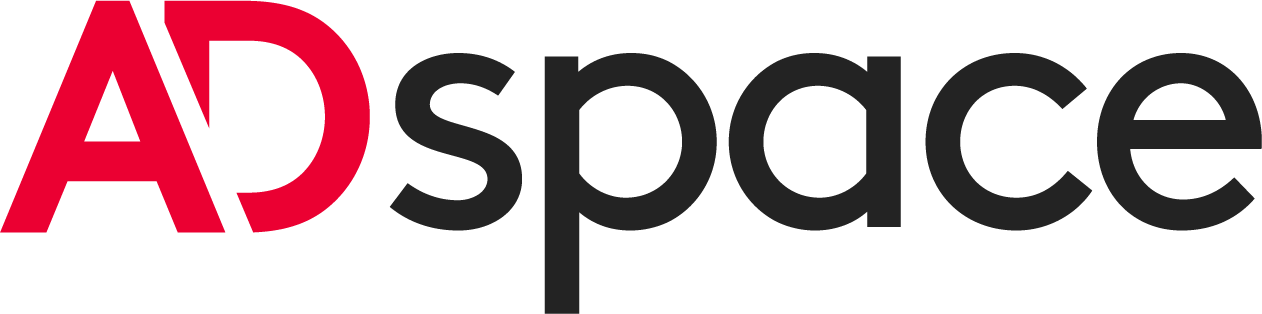 Comptes UtilisateursJE SOUSSIGNÉ(E), ……………………………………………, Fonction : …………………………………………………Atteste que les personnes mentionnées dans le tableau ci-dessous ont été dûment habilité(e)s en tant qu’Utilisateur et peuvent effectuer des demandes de Briefs et consulter le détail des campagnes par produit au sein d’ADspace (au sens des CGU ADspace) pour le compte de la société suivante : Dénomination sociale :  	Forme et capital social :   ………………………………………………………………………………………………………….SIREN : 	Adresse : 	Je déclare avoir pris connaissance des Conditions Commerciales et des Conditions Générales de Vente de France Télévisions Publicité ainsi que des Conditions Générales d’Utilisation d’Adspace (toutes accessibles sur le site  http://www.francetvpub.fr) et en accepter expressément les dispositions. Fait à …………………………, le ……………, Signature : Les informations recueillies dans ce formulaire seront utilisées par France Télévisions Publicité pour vous permettre d’utiliser le service ADspace. Pour plus d’informations veuillez consulter notre Politique de confidentialité tiers accessible à l’adresse suivante : https://www.francetvpub.fr/wp-content/uploads/2020/12/politique-de-confidentialite%CC%81-tiers1.pdfNOM et PRENOMFONCTIONE-MAILN°DE TÉLÉPHONE